Homeschooling Groups & Independent Families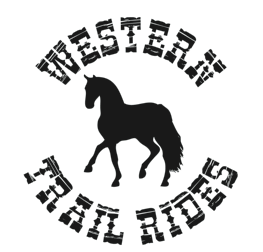   Welcomes the Fall of 2023 Here we are ready to saddle up for another amazing new school year. The horses and I are here to accommodate your individual needs. Whether you are looking for homeschooling classes or after school activities or just interested in learning more about horses; we welcome you. Come join the harvest of fun & learning. Enrolling now for our 2023-2024 school year.Private Horse Back Ride Lessons (Call to set up individual lesson dates Tuesday - SaturdayCustom Group Classes Do you have a fellow student, friend, neighbor, or family member you would like to invite to the ranch for horseback riding lessons? These custom group classes are a great opportunity to do so. This is a fabulous way to integrate back into school!· Custom group horsemanship classes 2 - 4 students, (3) 1.5-hour classes** All private lessons and group horsemanship classes will cover horse anatomy, grooming, proper saddling, and horseback riding. All equipment is included.1-4 students                                                                                      4 years and older10am – Sunset (Tuesday – Saturday)                                     Call Melissa White for registration at 805-640-8635 or visit www.westerntrailrides.org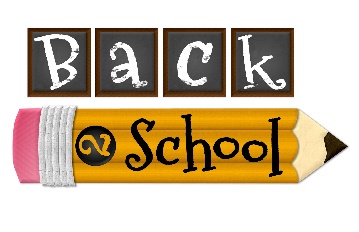 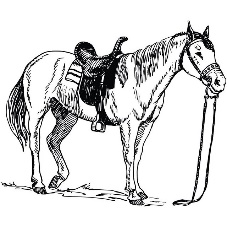 